Quick Response Request for Proposal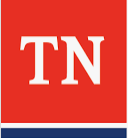 Title:  Authors(s):  Submission Date: Problem Statement:Research Objectives: Research Deliverables:Benefits and Implementation:Urgency:Principal Investigator/Research Agency Requested:TDOT Assistance:Estimated Cost and Project Duration: